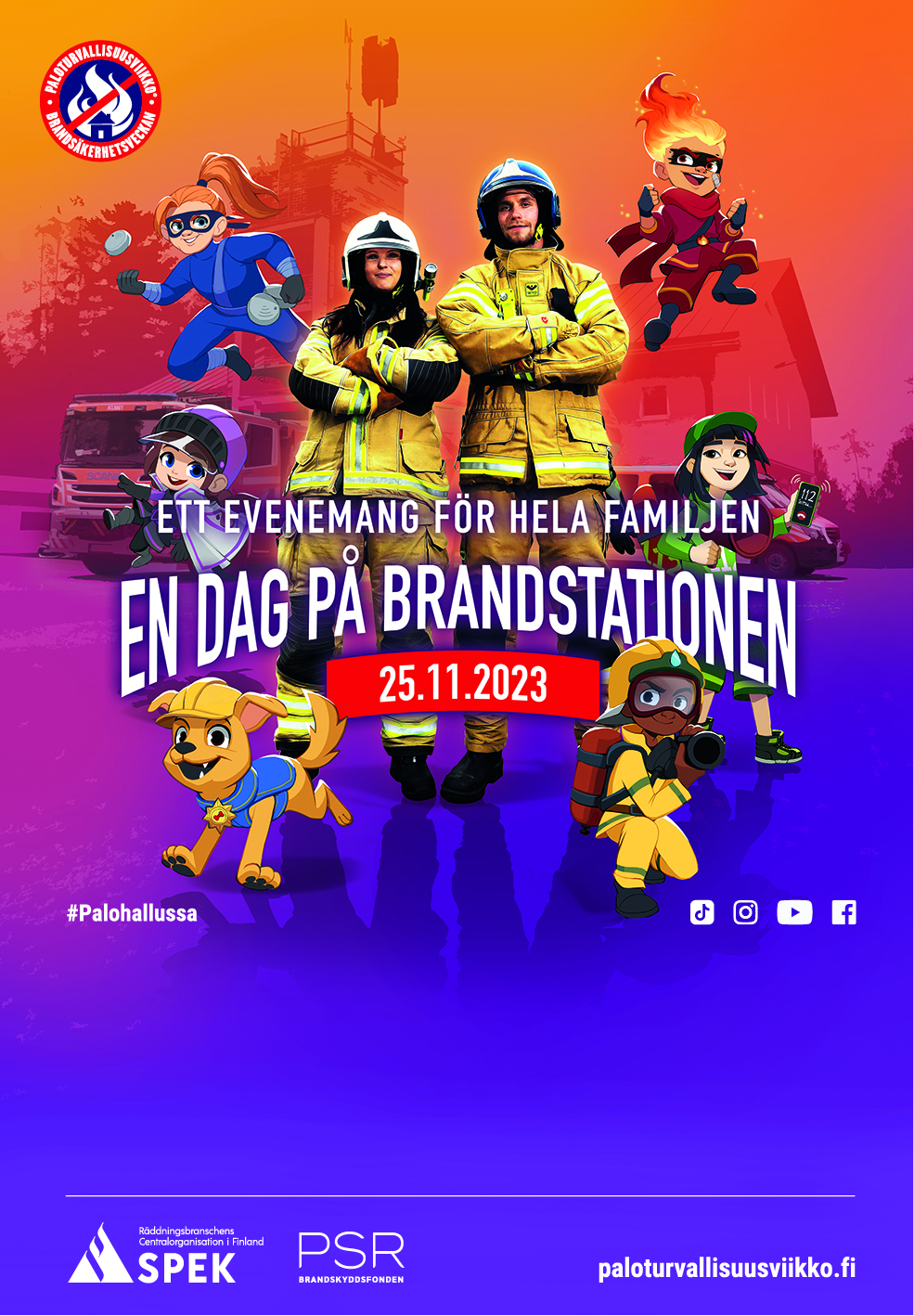 BRANDSTATIONAdressTidTervetuloa!